KEMENTERIAN PENDIDIKAN DAN KEBUDAYAAN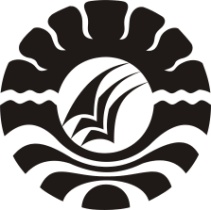 UNIVERSITAS NEGERI MAKASSARFAKULTAS ILMU PENDIDIKANPROGRAM STUDI PENDIDIKAN GURU SEKOLAH DASARAlamat : Kampus UNM Tidung Jl. Tamalate I MakassarTelepon : 0411.883076-0411.884457Laman : www.unm.ac.idPERSETUJUAN PEMBIMBINGSkripsi dengan judul Penerapan Model Pembelajaran Kooperatif Type Jigsaw Dalam Meningkatkan Hasil Belajar Siswa Kelas IV Pada Mata Pelajaran Matematika Di  SD Negeri No. 62 Mawang Kabupaten Bantaeng Atas nama :Nama			: HasnahNIM			: 1147240317Program Studi		: Pendidikan Guru Sekolah Dasar (PGSD)Fakultas		: Ilmu PendidikanSetelah diperiksa dan diteliti, naskah skripsi ini telah memenuhi syarat untuk diujikan.Makassar,22 Agustus  2016Pembimbing I;						Pembimbing IIDra. Hj. Rosdiah Salam, M.Pd			Hj.Amrah,S.Pd.M.PdNIP.19620310 198703 2 002				NIP.19601231 198603 2 002DisahkanKetua Prodi. PGSD FIP UNMAhmad Syawaluddin, S.Kom., M.PdNIP.19741025 200604 1 001PERNYATAAN KEASLIAN SKRIPSISaya yang bertanda tangan di bawah ini :Nama			: HasnahNIM			: 1147240317Program Studi		: Pendidikan Guru Sekolah Dasar (PGSD)Judul	: Penerapan Model Pembelajaran Kooperatif Type Jigsaw Dalam Meningkatkan Hasil Belajar Siswa Pada Mata Pelajaran Matematika Kelas IV SD Negeri No. 62 Mawang Kabupaten BantaengMenyatakan dengan sebenarnya bahwa skripsi yang saya tulis ini benar merupakan hasil karya saya sendiri dan bukan merupakan pengambil alihan tulisan atau pikiran orang lain yang saya akui sebagai hasil tulisan atau pikiran sendiri.Apabila dikemudian hari terbukti atau dapat dibuktikan bahwa skripsi ini hasil jiplakan atau mengandung unsur plagiat, maka saya bersedia menerima sanksi atas perbuatan tersebut sesuai ketentuan yang berlaku.Makassar, 22 Agustus  2016Yang membuat pernyataan,HASNAHNIM.11472403 17MOTOBercita-citalah setinggi langit Karena bila engkau terjatuhEngkau akan terjatuh diantara bintang-bintangSalah bisa diperbaikiGagal bisa diulangiJatuh bisa bangunTetapi….Menyerah berarti  selesaiKuperuntukkan karya sederhana ini untuk Ayah dan Ibuku berserta Suamiku tercinta sebagai tanda baktiku, serta keluarga besar dan bagi mereka yang selalu mendoakan keberhasilanku !ABSTRAKHASNAH, 2016, Penerapan Model Pembelajaran Kooperatif Type Jigsaw untuk meningkatkan  Hasil Belajar Siswa  Pada Mata Pelajaran Matematika di kelas IV SD Negeri No. 62 Mawang Kabupaten Bantaeng. Skripsi.  Dibimbing oleh  Dra. Hj. Rosdiah Salam, M.Pd dan Hj.Amrah,S.Pd.M.Pd  Program studi Pendidikan Guru Sekolah Dasar Fakultas Ilmu Pendidikan Universitas Negeri MakassarMasalah dalam penelitian ini adalah rendahnya hasil belajar siswa pada mata pelajaran matematika kelas IV SD Negeri No. 62 Mawang Kabupaten Bantaeng. Rumusan masalah penelitian adalah bagaimanakah penerapan model pembelajaran kooperatif type Jigsaw dapat meningkatkan hasil belajar siswa pada pembelajaran matematika kelas IV di SD Negeri No. 62 Mawang Kabupaten Bantaeng ? Tujuan penelitian ini adalah mendeskripsikan penerapan model pembelajaran kooperatif type jigsaw dalam meningkatkan hasil belajar Siswa pada mata pelajaran Matematika Kelas IV SD Negeri No. 62 Mawang. Pendekatan yang digunakan adalah kualitatif deskriptif  dengan jenis penelitian tindakan kelas (PTK) yang berdaur ulang dengan tahapan kegiatan meliputi perencanaan, pelaksanaan tindakan, observasi dan refleksi. Subyek penelitian ini adalah guru dan siswa kelas IV SD Negeri No. 62 Mawang Tahun Pelajaran 2015/2016 sebanyak 20 siswa  yakni 10 siswa laki-laki dan 10 siswa perempuan. Fokus dalam penelitian ini yaitu penerapan model pembelajaran Koopratif Type Jigsaw dan hasil belajar siswa pada mata pelajaran matematika. Teknik pengumpulan data yaitu observasi, tes dan dokumentasi. Sedangkan analisis data yang digunakan adalah analisis kualitatif deskriptif. Berdasarkan analisis data dari hasil penelitian siklus I nilai rata-rata hasil belajar matematika siswa masuk pada kategori rendah, selanjutnya siklus II meningkat menjadi kategori sangat baik, hal tersebut sebagai dampak dari meningkatnya aktivitas guru dan siswa. Dari hasil penelitian tersebut dapat disimpulkan bahwa model pembelajaran kooperatif type jigsaw dapat meningkatkan hasil belajar mata pelajaran matematika siswa kelas IV SD Negeri No. 62 Mawang Kabupaten Bantaeng.PRAKATAAlhamdulillah, penulis panjatkan kehadirat Allah Rabbul Alamin atas limpahan Rahmat, Taufik, dan Hidayah-Nya, serta salawat dan salam atas junjungan Nabiullah Muhammad SAW.Gagasan yang melatari tajuk permasalahan ini timbul dari hasil pengamatan penulis terhadap rendahnya hasil belajar matematika di sekolah karena  guru hanya menggunakan metode ceramah dan tanya jawab sehingga siswa merasa kurang antusias yang berakibat pada sulitnya menguasai materi Matematika secara maksimal yang berimbas pada hasil belajar yang kurang maksimal pula. Penulis bermaksud mengkaji secara ilmiah penerapan model pembelajaran kooperatif type jigsaw pada bidang studi Matematika di SD Negeri 62 Mawang.Banyak kendala yang dihadapi oleh penulis dalam penyusunan penelitian tindakan kelas ini, tetapi berkat bantuan berbagai pihak maka Alhamdulillah Penelitian Tindakan Kelas dapat penulis selesaikan pada waktunya. Dalam kesempatan ini penulis menyampaikan terima kasih yang tulus dan ikhlas kepada Dra. Hj. Rosdiah Salam, M.Pd selaku pembimbing I atas kesediaannya selama ini memberikan bimbingan yang sangat berarti bagi penulis dan kepada Hj.Amrah,S.Pd.M.Pd  selaku pembimbing II yang telah memberikan bimbingan, motivasi, semangat dan membuka wawasan berpikir penulis sampai pada penyelesaian skripsi ini.Penulis juga menghaturkan penghargaan yang setinggi-tingginya dan ucapan terima kasihyang sebesar-besarnya kepada :Dr.Abdullah Sinring, M.Pd selaku Dekan Fakultas Ilmu Pendidikan Universitas Negeri Makassar yang telah memberikan kesempatan kepada penulis untuk megikuti proses perkuliahan pada program pendidikan Guru Sekolah Dasar Fakultas Ilmu Pendidikan Universitas Negeri Makassar.Dr.Abdul Saman,M.Si Kons. sebagai Pembantu Dekan I, Drs.Muslimin,M.Ed.sebagai pembantu Dekan II, Dr.Pattaufi, S.Pd.M. Si Sebagai pembantu Dekan III  FIP UNM, dan Dr. Parwoto,M.Pd sebagai Pembantu Dekan IV FIP UNM Makassar.Ahmad Syawaluddin, S,Kom., M,Pd dan Muhammad Irfan, S.Pd., M.Pd sebagai Ketua dan Sekretaris Program Studi Pendidikan Guru Sekolah Dasar FIP UNM yang telah membantu dalam administrasi perkuliahan. Dra. Hj.Rosdiah, M.Pd. selaku ketua UPP PGSD Makassar yang telah menyiapkan sarana dan prasarana yang dibutuhkan selama menempuh pendidikan di UPP PGSD Makassar FIP UNMBapak dan Ibu Dosen Program Studi PGSD yang telah mendidik, membimbing dan memberikan ilmu yang tak ternilai kepada penulisBapak Amri, S.Pd selaku kepala sekolah, teman-teman Guru dan staf tata usaha serta Seluruh siswa SD Negeri 62 Mawang tempat penulis melakukan  penelitian.Semua rekan yang tidak sempat penulis sebutkan satu persatu tetapi telah membantu dalam menyelesaikan karya tulis ini.Akhirnya, kepada Allah SWT kami memohon semoga semua pihak yang telah memberikan bantuan dan bimbingannya senantiasa memperoleh balasan di sisi-Nya, Amin.Makassar,22 Agustus 2016                  Penulis